Polacca Mary Farleigh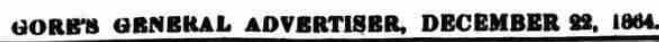 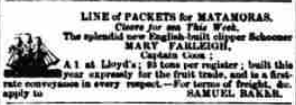 Crew list 26-6-1868Crew list 25/8/1868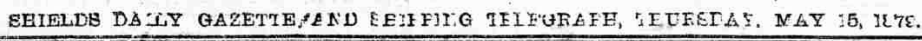 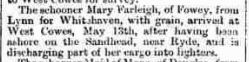 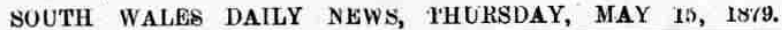 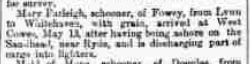 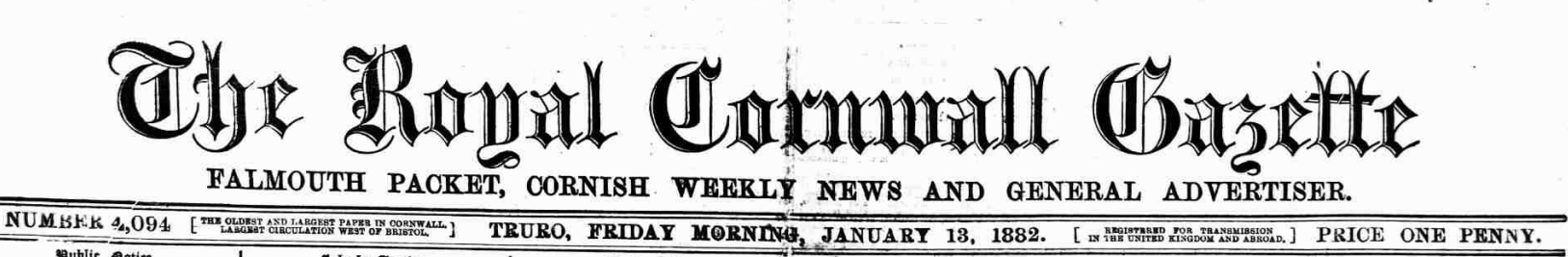 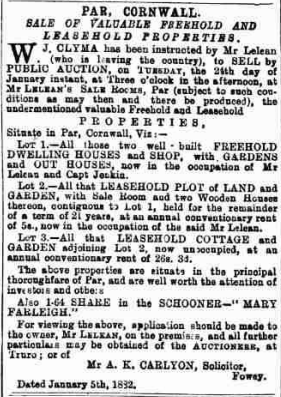 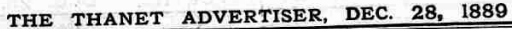 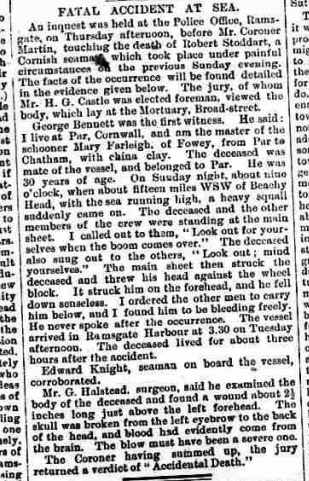 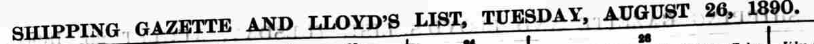 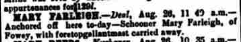 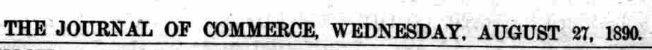 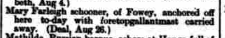 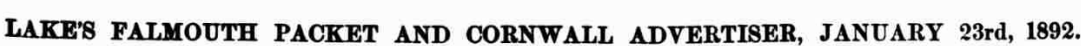 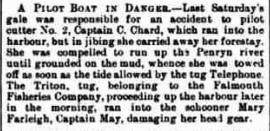 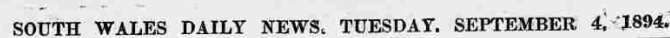 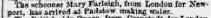 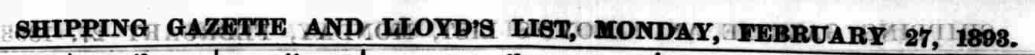 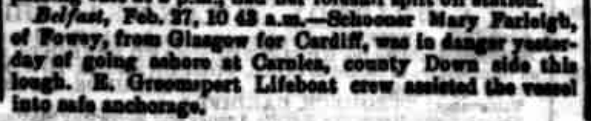 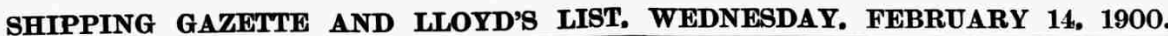 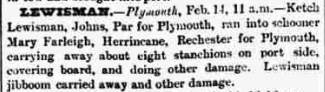 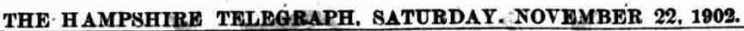 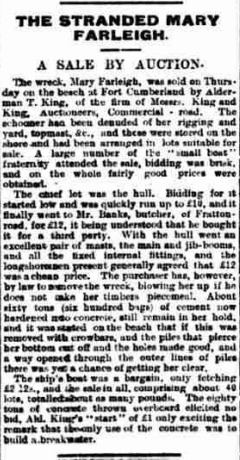 Vessel NameOfficial NumberOfficial NumberSignal lettersRig /Type Where builtWhere builtBuilderBuilderYear builtYear builtYear builtYear endYear endreg tonsreg tonsMARY FARLEIGH4788647886VQLH Polacca  Polacca IlfracombeIlfracombe1864186418641893189391  OWNERS/ MANAGERS/REGISTRATION DETAILS  OWNERS/ MANAGERS/REGISTRATION DETAILSNotesNotesNotesNotesNotesNotesNotesNotesNotesMASTERSMASTERSMASTERSMASTERSMASTERSMASTERS1875 John Tregaskis, Par 1882 Inkerman Tregaskis,Par / Lelean, Par1875 John Tregaskis, Par 1882 Inkerman Tregaskis,Par / Lelean, Parpreviously registered in Barnstable 24th May 1864 .15th May 1879 Mary Farleigh, schooner, of Fowey, from Lynn to Whitehaven, with grain, arrived at West Cowes, May 13, atter having being ashore on the Sandhead, near Ryde, and is discharging part of cargo into lighters...   During a blinding snowstorm in Belfast Lough on25th February 1893 the rescue by the Groomsport lifeboat of the crews vessel, from Glasgow to Cardiff,  The lifeboat, after being twice capsized and all hands ,.thrown into the surf, succeeded in bringing safely ashore the crew which has since become a total wreck near Greypoint. The hull and all the saved items were sold at auction  by King and King ,auctioneers.previously registered in Barnstable 24th May 1864 .15th May 1879 Mary Farleigh, schooner, of Fowey, from Lynn to Whitehaven, with grain, arrived at West Cowes, May 13, atter having being ashore on the Sandhead, near Ryde, and is discharging part of cargo into lighters...   During a blinding snowstorm in Belfast Lough on25th February 1893 the rescue by the Groomsport lifeboat of the crews vessel, from Glasgow to Cardiff,  The lifeboat, after being twice capsized and all hands ,.thrown into the surf, succeeded in bringing safely ashore the crew which has since become a total wreck near Greypoint. The hull and all the saved items were sold at auction  by King and King ,auctioneers.previously registered in Barnstable 24th May 1864 .15th May 1879 Mary Farleigh, schooner, of Fowey, from Lynn to Whitehaven, with grain, arrived at West Cowes, May 13, atter having being ashore on the Sandhead, near Ryde, and is discharging part of cargo into lighters...   During a blinding snowstorm in Belfast Lough on25th February 1893 the rescue by the Groomsport lifeboat of the crews vessel, from Glasgow to Cardiff,  The lifeboat, after being twice capsized and all hands ,.thrown into the surf, succeeded in bringing safely ashore the crew which has since become a total wreck near Greypoint. The hull and all the saved items were sold at auction  by King and King ,auctioneers.previously registered in Barnstable 24th May 1864 .15th May 1879 Mary Farleigh, schooner, of Fowey, from Lynn to Whitehaven, with grain, arrived at West Cowes, May 13, atter having being ashore on the Sandhead, near Ryde, and is discharging part of cargo into lighters...   During a blinding snowstorm in Belfast Lough on25th February 1893 the rescue by the Groomsport lifeboat of the crews vessel, from Glasgow to Cardiff,  The lifeboat, after being twice capsized and all hands ,.thrown into the surf, succeeded in bringing safely ashore the crew which has since become a total wreck near Greypoint. The hull and all the saved items were sold at auction  by King and King ,auctioneers.previously registered in Barnstable 24th May 1864 .15th May 1879 Mary Farleigh, schooner, of Fowey, from Lynn to Whitehaven, with grain, arrived at West Cowes, May 13, atter having being ashore on the Sandhead, near Ryde, and is discharging part of cargo into lighters...   During a blinding snowstorm in Belfast Lough on25th February 1893 the rescue by the Groomsport lifeboat of the crews vessel, from Glasgow to Cardiff,  The lifeboat, after being twice capsized and all hands ,.thrown into the surf, succeeded in bringing safely ashore the crew which has since become a total wreck near Greypoint. The hull and all the saved items were sold at auction  by King and King ,auctioneers.previously registered in Barnstable 24th May 1864 .15th May 1879 Mary Farleigh, schooner, of Fowey, from Lynn to Whitehaven, with grain, arrived at West Cowes, May 13, atter having being ashore on the Sandhead, near Ryde, and is discharging part of cargo into lighters...   During a blinding snowstorm in Belfast Lough on25th February 1893 the rescue by the Groomsport lifeboat of the crews vessel, from Glasgow to Cardiff,  The lifeboat, after being twice capsized and all hands ,.thrown into the surf, succeeded in bringing safely ashore the crew which has since become a total wreck near Greypoint. The hull and all the saved items were sold at auction  by King and King ,auctioneers.previously registered in Barnstable 24th May 1864 .15th May 1879 Mary Farleigh, schooner, of Fowey, from Lynn to Whitehaven, with grain, arrived at West Cowes, May 13, atter having being ashore on the Sandhead, near Ryde, and is discharging part of cargo into lighters...   During a blinding snowstorm in Belfast Lough on25th February 1893 the rescue by the Groomsport lifeboat of the crews vessel, from Glasgow to Cardiff,  The lifeboat, after being twice capsized and all hands ,.thrown into the surf, succeeded in bringing safely ashore the crew which has since become a total wreck near Greypoint. The hull and all the saved items were sold at auction  by King and King ,auctioneers.previously registered in Barnstable 24th May 1864 .15th May 1879 Mary Farleigh, schooner, of Fowey, from Lynn to Whitehaven, with grain, arrived at West Cowes, May 13, atter having being ashore on the Sandhead, near Ryde, and is discharging part of cargo into lighters...   During a blinding snowstorm in Belfast Lough on25th February 1893 the rescue by the Groomsport lifeboat of the crews vessel, from Glasgow to Cardiff,  The lifeboat, after being twice capsized and all hands ,.thrown into the surf, succeeded in bringing safely ashore the crew which has since become a total wreck near Greypoint. The hull and all the saved items were sold at auction  by King and King ,auctioneers.previously registered in Barnstable 24th May 1864 .15th May 1879 Mary Farleigh, schooner, of Fowey, from Lynn to Whitehaven, with grain, arrived at West Cowes, May 13, atter having being ashore on the Sandhead, near Ryde, and is discharging part of cargo into lighters...   During a blinding snowstorm in Belfast Lough on25th February 1893 the rescue by the Groomsport lifeboat of the crews vessel, from Glasgow to Cardiff,  The lifeboat, after being twice capsized and all hands ,.thrown into the surf, succeeded in bringing safely ashore the crew which has since become a total wreck near Greypoint. The hull and all the saved items were sold at auction  by King and King ,auctioneers.Herbert 1867 -70                    Kellow 1874                    George Bennett 1880- 1889                               May 1892- 1897                          Herricane 1897Herbert 1867 -70                    Kellow 1874                    George Bennett 1880- 1889                               May 1892- 1897                          Herricane 1897Herbert 1867 -70                    Kellow 1874                    George Bennett 1880- 1889                               May 1892- 1897                          Herricane 1897Herbert 1867 -70                    Kellow 1874                    George Bennett 1880- 1889                               May 1892- 1897                          Herricane 1897Herbert 1867 -70                    Kellow 1874                    George Bennett 1880- 1889                               May 1892- 1897                          Herricane 1897Herbert 1867 -70                    Kellow 1874                    George Bennett 1880- 1889                               May 1892- 1897                          Herricane 1897ForenameSurnameAge/DOBBirthplaceCapacityPrevious vesselGEORGEHERBERT50BIDEFORD, DEVONMASTERMARY FARLEIGHALEXANDERSABISTON41STROMNESSMATEMARY FARLEIGHP JBRUGLEMAN28ANTWERPABMARY FARLEIGHTHOMASDUVAL39QUEBECABMARY FARLEIGHWILLIAMWESTLAKE49BRIXHAMMATEMARY FARLEIGH, 1867JOHN TOLLMARK17PLYMPTONBOYBRENTON, CHARLESTOWN, 1867THOMASFALLOWER22RUNCORNABARCADIAN, LIVERPOOL, 1868SAMUELWESTCOTT45PLYMOUTHABCORONET, LONDON, 1868EDWARDWOODCOCK17TOTTINGTONBOYCOPPELIA, FOWEY, 1868ForenameSurnameAge/DOBBirthplaceCapacityPrevious vesselGEOHERBERT50BIDEFORDMASTERMARY FARLEIGHSAMUELWESTCOTT46PLYMOUTHBOATSWAINMARY FARLEIGH, 1868JOHNLEVIS20EALINGOSTASMANIA, SOUTHAMPTON, 1868JOHNMAHONEY19IRELANDCOOKFIRST SHIPJEREMIAH HENRYSHEA37CAPE CLEARABCALENICK, TRURO, 1868